ПАСПОРТ  СПЕЦИАЛИСТАИдентификация личностиОбразование1.Название: Киргизский сельскохозяйственный институт им. К.И. Скрябина   Год окончания ВУЗа: 1987   Государство: Киргизская ССР2.Вид аспирантуры (о/з/н): очная   ВУЗ (орг-ция): Институт экономики АН КР     Год окончания: 1991   Государство: Киргизская ССР3.Вид докторантуры (о/з/н): заочная   ВУЗ (орг-ция): Нарынский государственный университет   Год окончания: 2005   Государство: Кыргызская Республика Место работы1. Государство: Кыргызская Республика 2. Организация: КНАУ имени К.И. Скрябина3. Должность: Заведующая кафедрой «Бухгалтерский учет и аудит в сельском  хозяйстве»Наличие ученой степени1.Степень (К) кандидат экономических наук   Отрасль наук: экономика   Шифр специальности (по ном.науч.работников): 08.00.05.   Дата присуждения: 18.12.19912. Степень(Д) доктор экономических наук   Отрасль наук: экономика   Шифр специальности (по ном.науч.работников): 08.00.05 и 08.00.12    Дата присуждения: 28.05.2009Наличие ученых званий1.Ученое звание (доцент/снс): доцент   Специальность: экономика   Дата присвоения: 12.03.20042.Ученое звание (проф): профессор   Дата присвоения: 30.03.2017Научные результаты (всего): количество публикаций св.100, в т.ч. научных 71, из них монографий 2, учебно-методических пособий 22. 1.Основные: Шифр науч.спец._08.00.05 экономика и управление народным хозяйством13. Факторы развития и препятствия роста малого и среднего бизнеса в Нарынской области Кыргызстана Записки Института государственного управления и политики Университет Центральной Азии. - Выпуск №6. - 2020. – 25 с.4. Экономическая сущность и методика расчета коэффициента эластичности // Бюллетень науки и практики. 2022. Т. 8. №5. С. 501-505. https://doi.org/10.33619/2414-2948/78/605. Водный потенциал ферганской долины и роль Кыргызстана в обеспечении водной безопасности долины. Вестник Кыргызского национального аграрного университета им. К.И. Скрябина. – №2(61). – 2022. – С.195-198. 2.Основные смежные: Шифр науч.спец. 08.00.12 Бухгалтерский учет, статистика  1. Экономическая оценка экосистемных услуг ососбо охраняемых природных территорий. Омуралиевой Д.К., Асан уулу К., Чороев Б. и др. Монография. – Бишкек: «Кут-Бер», 2021. – 184 с. 2. Омуралиева Д.К., Асан уулу К., Чороев Б.К. Стоимостная оценка экосистемных услуг водных ресурсов государственного природного заповедника «Каратал-Жапырык» // Современное состояние, проблемы и перспективы развития агропромышленного комплекса. Сборник материалов Международной научно-практической конференции, посвященной году науки и технологий Российской Федерации, 100-летию Республики Коми, Дню работников сельского хозяйства и перерабатывающей промышленности, неделе агропромышленного комплекса. – Сыктывкар. – 29 октября, 2021. – С. 92-98.Дата заполнения "20" сентября 2022 г.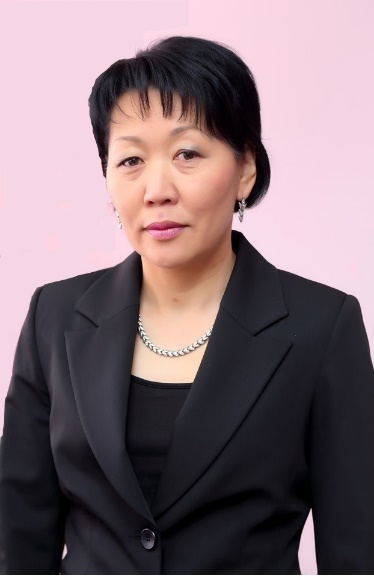 Фамилия: ОмуралиеваИмя: ДамираОтчество: КемеловнаПол: женскийДата рождения: 10.03.1966Национальность: киргизкаГражданство: гражданка Кыргызской Республики